37ème SESSION DU GROUPE DE TRAVAIL DE L’EXAMEN PERIODIQUE UNIVERSEL (EPU)--------------------------------Genève, du 18 au 29 janvier 2021PASSAGE DE LA MAURITANIE A L’EPU Genève, le 19 janvier 2021DECLARATION DE LA COTE D’IVOIREORATEUR : Contacts Point focal : M. François KOUAME                                    +41 77 997 15 75                                    franckkouame@hotmail.comMonsieur le Président,La Côte d’Ivoire souhaite la fraternelle bienvenue à la délégation mauritanienne et la remercie pour son troisième rapport. La délégation ivoirienne félicite la Mauritanie pour la mise en œuvre des recommandations acceptées lors de son deuxième passage à l’EPU, notamment la ratification des conventions n° 143 et 144 de l’OIT sur les travailleurs migrants et les consultations triparties. La Côte d’Ivoire encourage les autorités mauritaniennes à poursuivre les efforts et leur recommande ce qui suit :faire des enquêtes approfondies et impartiales concernant les violations  subies par les défenseurs des droits de l’homme et punir les coupables;harmoniser le cadre national des droits de l’homme avec  les conventions sur le droit des femmes et la discrimination raciale ;adhérer au deuxième protocole facultatif se rapportant au pacte international relatif aux droits civils et politiques, visant à abolir la peine de mort.Pour conclure, la Côte d’Ivoire souhaite plein succès à la Mauritanie.Je vous remercie.Mission Permanente de la République de Côte d’Ivoire auprès de l’Office des Nations Unies à Genève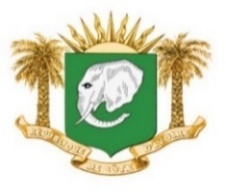 République de Côte d’IvoireUnion-Discipline-Travail